Контрольная работа по итогам обучения в 8 классеИтоговая контрольная работа по биологии за 8 класс основана на системно- деятельностном, компетентностном и уровневом подходах в обучении. В рамках контрольной работы наряду с предметными результатами обучения учащихся на уровне общего среднего образования оцениваются также метапредметные результаты, в том числе уровень сформированности универсальных учебных познавательных,    коммуникативных    и     регулятивных     действий     (УУД) и овладения межпредметными понятиями, результатами освоения функциональной грамотности, в том числе способности использовать все постоянно приобретаемые в течение жизни знания, умения и навыки для решения максимально широкого диапазона жизненных задач в различных сферах человеческой деятельности, общения и социальных отношений.Содержание контрольной работы базируется на образовательных результатах освоения обучающимися предмета «Биология» в 8 классе (прим. включает в себя раздел БОТАНИКА и ЗООЛОГИЯ). Контрольная работа состоит   из   13   заданий,   которые   различаются по содержанию и проверяемым требованиям (табл. 1).Таблица 1Инструкция по выполнению работыНа выполнение работы по биологии отводится 40 минут. Работа включает в себя 12 заданий.Ответы на задания запишите в поля ответов в тексте работы. В случае записи неверного ответа зачеркните его и запишите рядом новый.При выполнении работы не разрешается пользоваться учебником, рабочими тетрадями и другим справочным материалом.При необходимости можно пользоваться черновиком. Записи в черновике проверяться и оцениваться не будут.Советуем выполнять задания в том порядке, в котором они даны. В целях экономии времени пропускайте задание, которое не удаётся выполнить сразу, и переходите к следующему. Если после выполнения всей работы у Вас останется время, то Вы сможете вернуться к пропущенным заданиям.Желаем успеха!Задание 1Рассмотрите изображения различных объектов живой природы.Подпишите	их	названия,	используя	слова	из	предложенного	списка:бурые водоросли, базидиомицеты, голосеменные, папоротниковые.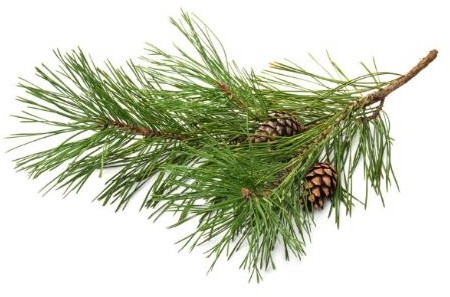 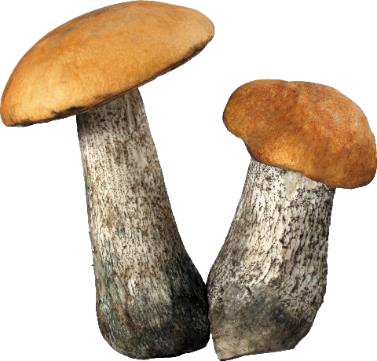 Три из изображенных объектов объединены общим признаком. Выпишите название объекта, «выпадающего» из общего ряда. Объясните свой выбор. Ответ: ________________________________________________________Задание 2Какие признаки грибов сходны с признаками растений? Назовите одну черту сходства.Ответ: __ 	Задание 3Ирина и Андрей собрали и подготовили для гербария образцы растений. Для каждого растения им необходимо составить «паспорт», соответствующий положению этого растения в общей классификации организмов. Помогите ребятам записать в таблицу слова (словосочетание) из предложенного списка в такой последовательности, чтобы получился «паспорт» растения.Список слов (словосочетание):МожжевельникГолосеменныеХвойныеМожжевельник обыкновенныйРастенияЗадание 4Известно, что морковь посевная – культурное растение, корнеплоды которого используются в пищу. Используя эти сведения, выберите из приведенного ниже списка два утверждения, относящиеся к описанию данных признаков этого растения. Запишите в ответе цифры, соответствующие выбранным ответам.В первый год жизни растение образует розетку листьев и корнеплод, во второй семенной куст.Корни моркови используют для приготовления супов, соков, пирогов, цукатов.Опыляется растение с помощью насекомых и частично ветром.Соцветие моркови – сложный зонтик.Морковь культивируется на протяжении 4 тысяч лет, в настоящее время выведено множество сортов этого вида.Ответ: Задание 5Выберите из предложенного списка и вставьте в текст пропущенные слова, используя для этого их цифровые обозначения. Впишите номера выбранных слов на места пропусков в тексте.ГРИБЫГрибы совмещают в себе признаки и растений, и животных. С животными грибысходны тем, что у них в клетках не запасается __	_(А), и они питаютсяготовыми органическими веществами. В состав клеточной стенки у грибоввходит ___	(Б). Однако, в отличие от животных, грибы постоянно растути	_(В).Список слов:целлюлозагликогенхитинподвижныкрахмалнеподвижныЗапишите в таблицу выбранные цифры под соответствующими буквами. Ответ:Задание 6Как называется раздел биологии, объектом изучения которого является изображенный на фотографии объект?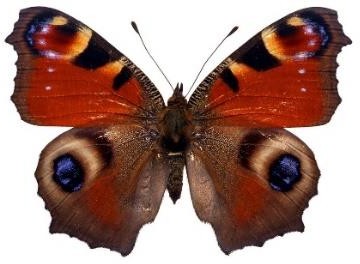 герпетологиягельминтологияэнтомологияихтиологияОтвет: ________________________________________________________Задание 7Известно, что серый гусь – перелетная водоплавающая птица, которая питается растительной пищей. Используя эти сведения, выберите из приведенного ниже списка три утверждения, относящиеся к описанию данных признаков этого животного.Запишите в ответе цифры, соответствующие выбранным ответам.Серый гусь широко распространен в Северной и Центральной Европе.Серый гусь населяет водоемы со стоячей водой, окруженные тростниками: болота, озера, рыборазводные пруды.В период размножения серый гусь питается водными и околоводными растениями, а после линьки – семенами, ягодами, нежными зелеными частями наземных растений.Во время линьки гусь теряет способность к полету.В кладке находится от 4 до 12 яиц.На зиму серые гуси улетают в Южную Европу, Азию и Северную Африку. Ответ:Задание 88.1. Определите тип питания организмов, приведенных в перечне. Запишите цифры, под которыми указаны организмы, в соответствующую ячейку таблицы. Список организмов:клен остролистныйподосиновик красныйсерая неясытьмятлик луговойобыкновенный прудовикромашка лекарственнаяОтвет:Какой тип питания характерен для саранчи перелетной, изображенной на рисунке?				 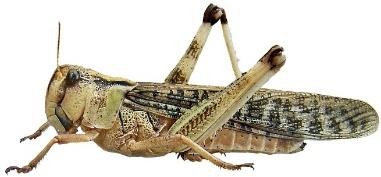 Ответ: __ 		 Обоснуйте свой ответ: ___	_	Рассмотрите рисунок, на котором представлен цикл развития бычьего цепня, и ответьте на вопросы.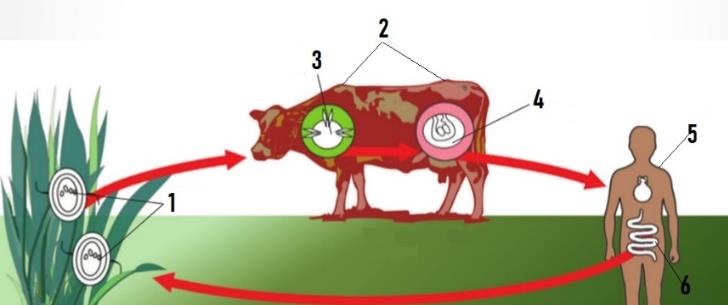 Задание 9Какой цифрой обозначен на рисунке взрослый червь?Ответ: __ 	Задание 10Установите соответствие между характеристиками и классами хордовых: к каждой позиции, данной в первом столбце, подберите соответствующую позицию из второго столбца.Запишите в таблицу выбранные цифры под соответствующими буквами.Задание 11Хищные растения – большая экологическая группа растений из разных семейств, которые распространены по всему земному шару. Такие растения представляют большой интерес, так как их способ питания и образ жизни существенно отличаются от остальных растений. Считается, что за счёт потребления животной пищи растения восполняют дефицит необходимых химических элементов, например азота и фосфора. Задание 12Миграции птицМиграция, или перелёт, птиц – перемещение птиц, связанное с изменением экологических или кормовых условий либо с особенностями размножения, с территории гнездования на территорию зимовки и обратно. Способности птиц к миграции способствует их высокая мобильность благодаря способности к полёту.Существуют различные способы держать строй у перелётных птиц. Журавли и дикие гуси часто летят клином. Кулики образуют при перелёте длинные, широко растянувшиеся цепочки. Другим строем птиц на пролёте являются густые замкнутые стаи; так летят, например, скворцы, которые своим чётким маневрированием создают впечатление единой массы.Рассмотрите фотографии летящих птиц и назовите тип строя для каждой из них.1.        					2.          3.                  Ответ ____________________________________________________Таблица для внесения баллов участникаСистема оценивания контрольной работыПравильный ответ на каждое из заданий 1.1, 6, 9 оценивается 1 баллом.Правильный ответ на задание 3 оценивается 2 баллами. Если в ответе перестав-лены местами два элемента, выставляется 1 балл, более двух элементов – 0 баллов.Полный правильный ответ на каждое из заданий 4, 5, 7, 8.1, 10  оценивается 2 баллами. Если в ответе допущена одна ошибка (в том числе написана лишняя цифра или не написана одна необходимая цифра), выставляется 1 балл; если допущено 2 или более ошибки – 0 баллов). Ответы на остальные задания (1.2, 2, 8.2, 11,12)  оцениваются по критериям. Максимальный первичный балл – 24.Задание 1.2Задание 2Задание 8.2Задание 11Задание 12Рекомендации по переводу первичных баллов в отметки по пятибалльной шкалеМаксимальный балл – 25№п/пТипы заданий1Направлено на проверку узнавания по изображениям представителейосновных систематических групп растений, грибов и бактерий2Проверяет умение определять значение растений, грибов и бактерийв природе и жизни человека3Контролирует умение проводить таксономическое описание цветковыхрастений4Направлено на проверку умения обучающихся работатьс представленной биологической информацией, из которой требуется отобрать необходимую согласно условию5Проверяет умение читать и понимать текст биологическогосодержания, используя для этого недостающие термины и понятия, представленные в перечне. Контролирует знание типичных представителей царств растений, грибов6Направлено на выявление понимания зоологии как системы наук,объектами изучения которой являются животные7Проверяет умение находить в перечне согласно условию заданиянеобходимую биологическую информацию8Проверяет знание общих свойств живого у представителей животных, растений, бактерий, грибов. В первой части определяется тип питания по названию организма, а во второй части – по изображениюконкретного организма9Первая часть задания проверяет умение работать с рисунками, представленными в виде схемы, на которой изображен цикл развития печеночного сосальщика10Первая часть задания проверяет умение проводить сравнение биологических объектов, таксонов между собой11Относится к компетенции «научное объяснение явлений». В нём требуется применить соответствующие естественнонаучные знания и классифицировать принципы ловли жертв хищными растениями12Относится к компетенции «научное объяснение явлений». В нём требуется применить соответствующие естественнонаучные знания и классифицировать тип строя у перелетных птицА._ 	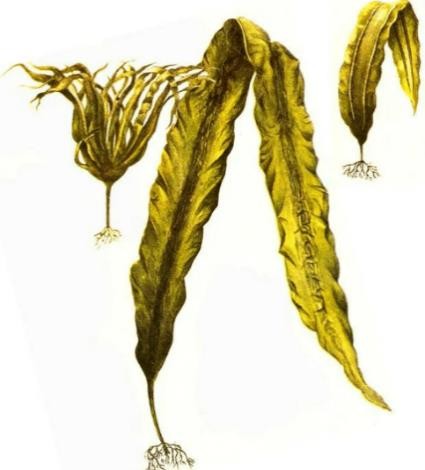 Б._	_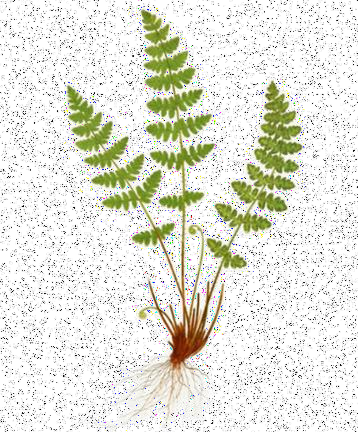 В._	_Г._	_ЦарствоОтделКлассРодВидАБВАвтотрофный тип питанияГетеротрофный тип питанияХАРАКТЕРИСТИКИКЛАССЫ ХОРДОВЫХА) голая влажная кожа Б) теплокровностьВ) перьевой покров Г) один яичникД) трехкамерное сердцеЕ) смешанная кровьПтицыЗемноводныеАБВГДЕХищные растенияСреди хищных растений встречается огромное разнообразие ловушек, с помощью которых они способны захватывать и удерживать жертву. Однако существует два основных принципа ловли. Активные ловушки используют механические сокращения для удержания жертвы, в то время как пассивные ловушки образуют различные жидкие или клейкие поверхности, которые жертва уже не сможет покинуть. На фотографиях показаны ловушки различных хищных растений. Выберите те из них, которые относятся к ловушкам пассивного типа.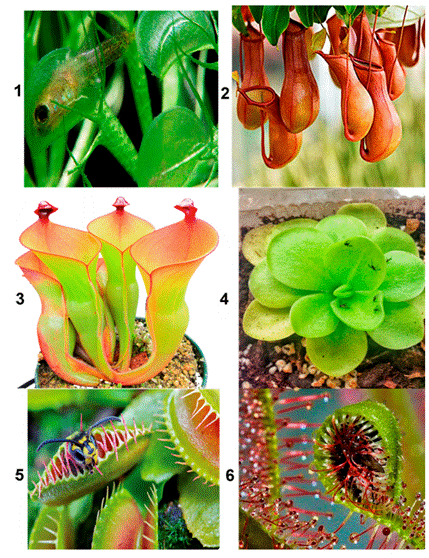 Ответ: ___________________________.Номер задания1.1.1.22345678.18.29101112Сумма балловОтметка за работуБаллыНомер заданияПравильный ответ1.1А – голосеменные Б – базидиомицетыВ – бурые водорослиГ – папоротниковидныеСодержание верного ответа и указания к оцениваниюБаллыПравильный ответ должен содержать следующие элементы:объект: базидиомицеты;объяснение, например: это представители царства грибов. Объяснение может быть дано в иной, близкой по смыслуформулировке, не искажающей его смыслаПравильно определен объект и дано объяснение2Правильно определен объект, объяснение отсутствует / данонеправильно1Объект определен неправильно / не определен независимо от наличия / отсутствия объясненияИЛИответ неправильный0Максимальный балл2Содержание верного ответа и указания к оцениванию(допускаются иные формулировки ответа, не искажающие его смысла)БаллыПравильный ответ должен содержать указание на сходство грибов и растений, например, способность всасывать веществаИЛИнеспособность к движениюИЛИналичие клеточных стенокПравильно указано одно сходство1Сходство не указано / указано неправильно0Максимальный балл1Номер заданияПравильный ответ35231442555366372368.1автотрофный тип питания – 146гетеротрофный тип питания – 235 (в любой последовательности)9610211122Содержание верного ответа и указания к оцениванию(допускаются иные формулировки ответа, не искажающие его смысла)БаллыПравильный ответ должен содержать следующие элементы:тип питания животного: гетеротрофный;обоснование, например: у саранчи перелетной отсутствуют хлоропласты, поэтому у него гетеротрофный тип питания ИЛИсаранча перелетная питается готовыми органическими веществами, то есть имеет гетеротрофный тип питанияИЛИотсутствует фотосинтезПравильно указан тип питания, представлено обоснование2Правильно указан тип питания, обоснование не представлено /представлено неправильно1Тип питания не указан / указан неправильно независимо от наличия обоснованияИЛИответ неправильный0Максимальный балл2Возможный ответВозможный ответОтвет: 234Ответ: 234Верно указаны три номера вариантов ответа2 баллаВерно указаны два номера вариантов ответа1 баллВерно указан только один номер варианта ответа, или ответ неверный или отсутствует0 балловОтвет:в линию;клин;скученная стаяОтвет:в линию;клин;скученная стаяУказаны три верных элемента ответа2 баллаУказаны два верных элемента ответа1 баллУказан только один верный элемент ответа, или ответ отсутствует0 балловОтметка по пятибалльной шкале«2»«3»«4»«5»Первичные баллы0–78–1314–1819–24